ORDENANZA IX – Nº 562ANEXO ÚNICO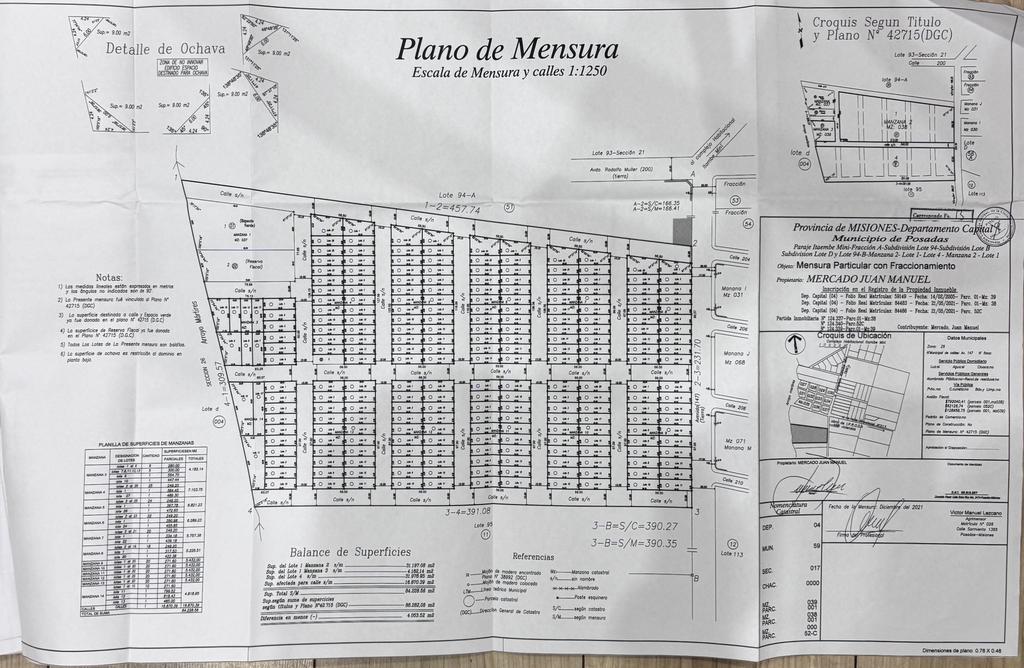 